Section 1:  Identification of the substance/mixture and the company/undertakingSection 1:  Identification of the substance/mixture and the company/undertakingSection 1:  Identification of the substance/mixture and the company/undertaking1.1.Product identifierProduct identifierProduct Name:Crafter’s Choice Basic White Melt and Pour Soap Base1.2.Relevant identified use of substance or mixture and uses advised againstRelevant identified use of substance or mixture and uses advised againstUse of substance/mixture:PC39:  Cosmetics, personal care products1.3.Details of the supplier of safety data sheetDetails of the supplier of safety data sheetCompany Name:Crafter’s Choice Brands, LLC7820 E. Pleasant Valley Rd.Independence, Ohio 44131Telephone:  800-908-7028www.Crafters-Choice.com1.4.Emergency telephone numberEmergency telephone numberEmergency Contact: ChemTel (MIS3548100)Telephone Number(s):(800) 255-3924 USA, Canada, Puerto Rico, and US Virgin Islands(812) 248-0585 InternationalSection 2:  Hazard IdentificationSection 2:  Hazard IdentificationSection 2:  Hazard IdentificationSection 2:  Hazard IdentificationSection 2:  Hazard Identification2.1.2.1.Classification of substance or mixtureClassification of substance or mixtureClassification of substance or mixtureThis mixture has not been tested as a whole.  The effects listed below, are based on evaluation of individual components in accordance with the provision of the regulation(s) noted below.This mixture has not been tested as a whole.  The effects listed below, are based on evaluation of individual components in accordance with the provision of the regulation(s) noted below.This mixture has not been tested as a whole.  The effects listed below, are based on evaluation of individual components in accordance with the provision of the regulation(s) noted below.This mixture has not been tested as a whole.  The effects listed below, are based on evaluation of individual components in accordance with the provision of the regulation(s) noted below.This mixture has not been tested as a whole.  The effects listed below, are based on evaluation of individual components in accordance with the provision of the regulation(s) noted below.Classification under GHS:Classification under GHS:This product has no classification under GHS.Classification under CHIP:Classification under CHIP:This product has no classification under CHIP.Classification under CLP:Classification under CLP:This product has no classification under CLP.Classification under OSHA:Classification under OSHA:This product has no classification under OSHA.2.2.2.2.Label ElementsLabel ElementsLabel ElementsLabel Elements:Label Elements:Single Word:Single Word:Warning.Hazard Pictograms:Hazard Pictograms: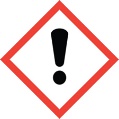 Precautionary Statements:Precautionary Statements:P280:  Wear eye protection.P305+351+338: IF IN EYES: Rinse cautiously with water for several minutes. Remove contact lenses, if present and easy to do. Continue rinsing.Label elements under CHIP:Label elements under CHIP:Safety Phrases:Safety Phrases:S2:  Keep out of reach of children.S46:  If swallowed, seek medical advice immediately and show this container or label.2.3.2.3.Other HazardsOther HazardsOther HazardsPBT:PBT:This product is not identified as a PBT/vPvB substance.Section 3:  Composition/information on ingredientsSection 3:  Composition/information on ingredientsSection 3:  Composition/information on ingredientsSection 3:  Composition/information on ingredientsSection 3:  Composition/information on ingredients3.1.SubstancesSubstancesSubstancesSubstancesThis product is a complex mixture of ingredients, which contains among others the following substance(s):This product is a complex mixture of ingredients, which contains among others the following substance(s):This product is a complex mixture of ingredients, which contains among others the following substance(s):This product is a complex mixture of ingredients, which contains among others the following substance(s):This product is a complex mixture of ingredients, which contains among others the following substance(s):3.2.MixturesMixturesMixturesMixturesHazardous Ingredients:Hazardous Ingredients:SODIUM LAURYL ETHER SULPHATEEINECS:  500-223-8   CAS:  68585-34-2SODIUM LAURYL ETHER SULPHATEEINECS:  500-223-8   CAS:  68585-34-2Section 4:  First Aid MeasuresSection 4:  First Aid MeasuresSection 4:  First Aid MeasuresSection 4:  First Aid MeasuresSection 4:  First Aid Measures4.1.Description of first aid measuresDescription of first aid measuresDescription of first aid measuresDescription of first aid measuresSkin Contact: Skin Contact: Wash immediately with plenty of soap and water.Wash immediately with plenty of soap and water.Eye Contact:Eye Contact:Bathe the eye with running water for 15 minutes.Bathe the eye with running water for 15 minutes.Ingestion:Ingestion:Wash out mouth with water.Wash out mouth with water.Inhalation:Inhalation:Consult doctor.Consult doctor.4.2.Most important symptoms and effects, both acute and delayedMost important symptoms and effects, both acute and delayedMost important symptoms and effects, both acute and delayedMost important symptoms and effects, both acute and delayedSkin Contact: Skin Contact: There may be mild irritation at the site of contact.There may be mild irritation at the site of contact.Eye Contact:Eye Contact:There may be irritation and redness.There may be irritation and redness.Ingestion:Ingestion:There may be irritation of the throat.There may be irritation of the throat.Inhalation:Inhalation:There may be irritation of the throat and a feeling of tightness in chest.There may be irritation of the throat and a feeling of tightness in chest.4.3.Indication of immediate medical attention and special treatment neededIndication of immediate medical attention and special treatment neededIndication of immediate medical attention and special treatment neededIndication of immediate medical attention and special treatment neededImmediate/special treatment:Immediate/special treatment:None applicable.None applicable.Section 5:  Fire-fighting measuresSection 5:  Fire-fighting measuresSection 5:  Fire-fighting measures5.1.Extinguishing mediaExtinguishing mediaExtinguishing media: Suitable extinguishing media for the surrounding fire should be used.5.2.Special hazards arising from the substance or mixtureSpecial hazards arising from the substance or mixtureExposure hazards: In combustion may omit fumes.5.3.Advice for fire-fightersAdvice for fire-fightersAdvice for fire-fighters:Wear self-contained breathing apparatus. Wear protective clothing to prevent contact with skin and eyes.Section 6:  Accidental Release MeasuresSection 6:  Accidental Release MeasuresSection 6:  Accidental Release Measures6.1.Personal precautions, protective equipment and emergency proceduresPersonal precautions, protective equipment and emergency proceduresPersonal precautions: Refer to section 8 of the SDS for personal protection details.6.2.Environmental precautionsEnvironmental precautionsEnvironmental precautions: Do not discharge into drains or rivers.6.3.Methods and materials for containment and clean upMethods and materials for containment and clean upClean up procedures:Wash the spillage with large amounts of water.  Transfer to closable, labeled salvage container for disposal by an appropriate method.6.4.Reference to other sectionsReference to other sectionsReference to other sections:Refer to section 8 of the SDS.Section 7:  Handling and storageSection 7:  Handling and storageSection 7:  Handling and storage7.1.Precautions for safe handlingPrecautions for safe handlingHandling requirements: Suitable extinguishing media for the surrounding fire should be used.7.2.Conditions for safe storage, including any incompatibilitiesConditions for safe storage, including any incompatibilitiesStorage conditions: Store in a cool, well ventilated area.  Store in suppliers package.7.3.Specific end use(s)Specific end use(s)Specific end use(s):No data available.Section 8:  Exposure controls/personal protectionSection 8:  Exposure controls/personal protectionSection 8:  Exposure controls/personal protection8.1.Control parametersControl parametersWorkplace exposure limits: No data available.8.2.Exposure controlsExposure controlsRespiratory protection: Respiratory protective device with particle filter.Hand protection:Protective gloves.Eye protection:Safety glasses with side shields.  Ensure eye bath is on hand.Skin Protection:Protective clothing.Section 9:  Physical and Chemical PropertiesSection 9:  Physical and Chemical PropertiesSection 9:  Physical and Chemical Properties9.1.Information on basic physical and chemical propertiesInformation on basic physical and chemical propertiesState: SolidColor:WhiteOdor:Barely perceptible odorSolubility in Water:MiscibleBoiling point/range ºC:100Melting Point/range ºC:49-52Melting Point/range ºF:120-125pH:8-109.2.OtherOtherOther information: Not applicableSection 10:  Stability and reactivitySection 10:  Stability and reactivitySection 10:  Stability and reactivity10.1.ReactivityReactivityReactivity: Stable under recommended transport and storage conditions.10.2.Chemical stabilityChemical stabilityChemical stability: Stable under normal conditions10.3.Possibility of hazardous reactionsPossibility of hazardous reactionsHazardous reactions:Hazardous reactions will not occur under normal transport or storage conditions.  Decomposition may occur on exposure to conditions or materials listed below.10.4.Conditions to avoidConditions to avoidConditions to avoid:Heat10.5.Incompatible MaterialsIncompatible MaterialsMaterials to avoid:Strong oxidizing agents.  Strong acids.10.6.Hazardous decompensation productsHazardous decompensation productsHazardous decomp. products:In combustion may omit toxic fumes.Hazardous polymerization:Will not occur.Section 11:  Toxicology InformationSection 11:  Toxicology InformationSection 11:  Toxicology Information11.1.Information on toxicology effectsInformation on toxicology effectsCarcinogenicity:NoneNTP:  No IARC Monographs:  NoOSHA Regulated:NoSkin Absorption Heath Risks:Sensitive individuals may develop dermatitis after long exposure.Symptoms/routes exposure:Skin Contact:  There may be mild irritation at the site of contact.Eye Contact:  There may be irritation and redness.Ingestion:  there may be irritation of the throat.Inhalation:  There may be irritation of the throat with a feeling of tightness in the chest.Section 12  Ecological InformationSection 12  Ecological InformationSection 12  Ecological Information12.1.ToxicityToxicityHazardous Ingredients: None known.12.2.Persistence and degradabilityPersistence and degradabilityPersistence and degradability: Biodegradable.12.3.Bio accumulative potentialBio accumulative potentialBio accumulative potential:No bioaccumulation potential.12.4.Mobility in soilMobility in soilMobility:Non-volatile.  Soluble in water.12.5.Results of PBT and vPvB assessmentResults of PBT and vPvB assessmentPBT identification:This product is not identified as a PBT/vPvB substance.12.6.Other adverse effectsOther adverse effectsOther adverse effects:Negligible Eco toxicity.Section 13:  Disposal considerationsSection 13:  Disposal considerationsSection 13:  Disposal considerationsSection 13:  Disposal considerationsSection 13:  Disposal considerations13.1.13.1.Waste treatment methodsWaste treatment methodsWaste treatment methodsDisposal of Packaging:Disposal of Packaging:Dispose of as normal industrial waste.NB:NB:The user's attention is drawn to the possible existence of regional or national regulations regarding disposal. Section 14:  Transportation informationSection 14:  Transportation informationSection 14:  Transportation informationSection 14:  Transportation informationSection 14:  Transportation information14.1.14.1.UN NumberUN NumberUN NumberUN Number:UN Number:Classification criteria not met.14.2.14.2.UN Proper shipping nameUN Proper shipping nameUN Proper shipping nameUN Proper shipping name:UN Proper shipping name:Classification criteria not met.14.3.14.3.Transport hazard class (s)Transport hazard class (s)Transport hazard class (s)Transport hazard class (s)Transport hazard class (s)This product does not require a classification for transport.U.S. DOT (Non-Bulk)Chemicals NOI U.S. DOT (Non-Bulk)Chemicals NOI Not Regulated - Not Dangerous Goods ADR/RID (International Road/Rail) Environmentally Hazardous Substance, Liquid, n.o.s. ADR/RID (International Road/Rail) Environmentally Hazardous Substance, Liquid, n.o.s. Not Regulated - Not Dangerous Goods IATA (Air Cargo) Environmentally Hazardous Substance, Liquid, n.o.s. IATA (Air Cargo) Environmentally Hazardous Substance, Liquid, n.o.s. Not Regulated - Not Dangerous Goods IMDG (Sea)Environmentally Hazardous Substance, Liquid, n.o.s.IMDG (Sea)Environmentally Hazardous Substance, Liquid, n.o.s.Not Regulated - Not Dangerous Goods 14.4.14.4.Packaging groupPackaging groupPackaging groupPackaging Group:Packaging Group:Not Regulated - Not Dangerous Goods14.5.14.5.Environmental hazardsEnvironmental hazardsEnvironmental hazardsEnvironmental Hazards:Environmental Hazards:Not Regulated - Not Dangerous Goods14.6.14.6.Special precautions for userSpecial precautions for userSpecial precautions for userSpecial precautions for user:Special precautions for user:Not Regulated - Not Dangerous Goods14.7.14.7.Transport in bulk according to Annex II of MARPOL 73/78 and IBC CodeTransport in bulk according to Annex II of MARPOL 73/78 and IBC CodeTransport in bulk according to Annex II of MARPOL 73/78 and IBC CodeTransport in bulk according to Annex II of MARPOL 73/78 and IBC Code:Transport in bulk according to Annex II of MARPOL 73/78 and IBC Code:Not Regulated - Not Dangerous GoodsSection 15:  Regulatory InformationSection 15:  Regulatory InformationSection 15:  Regulatory InformationSection 15:  Regulatory InformationSection 15:  Regulatory Information15.1.15.1.Safety, health and environmental regulations/legislation specific for substance or mixtureSafety, health and environmental regulations/legislation specific for substance or mixtureSafety, health and environmental regulations/legislation specific for substance or mixtureU.S. Federal Regulations:U.S. Federal Regulations:TSCA (Toxic Substance Control Act) - All components of the substance/mixture are listed or exempt.40 CFR (EPCRA, SARA, CERCLA and CAA) - This product contains NO components of concern.US State Regulations:US State Regulations:California Proposition 65 Warning – No warning required.Canadian Regulations:Canadian Regulations:DSL/NDSL:  100.0% of the components are listed or exempt.15.2.15.2.Chemical Safety assessmentChemical Safety assessmentChemical Safety assessmentChemical safety assessment: Chemical safety assessment: A chemical safety assessment has not been carried out for the substance or the mixture by the supplier.Section 16:  Other InformationSection 16:  Other InformationSection 16:  Other InformationSection 16:  Other InformationSection 16:  Other InformationOther Information:Other Information:This safety data sheet is prepared in accordance with Commission Regulation (EU) No 453/2010.This safety data sheet is prepared in accordance with Commission Regulation (EU) No 453/2010.Phrases used in s.2 and s.3:Phrases used in s.2 and s.3:H315: Causes skin irritation.H318: Causes serious eye damage.H412: Harmful to aquatic life with long lasting effects.R36/38:	Irritating to eyes and skinR38: Irritating to skin.R41: Risk of serious damage to eyes.H315: Causes skin irritation.H318: Causes serious eye damage.H412: Harmful to aquatic life with long lasting effects.R36/38:	Irritating to eyes and skinR38: Irritating to skin.R41: Risk of serious damage to eyes.DisclaimerThe information in this SDS pertains only to the material referred to in Section I. Any modification to the substance or use of the substance in a product application requires a new SDS for the finished product, which is the responsibility of the user to obtain and produce its own. The information in this SDS was obtained from current and reliable sources. However, the data is provided without any warrant, expressed or implied, regarding its correctness or accuracy. Since the use, handling, storage and disposal of this product are beyond Crafter’s Choice Brands, LLC control, it is the responsibility of the user both to determine safe conditions for the use of this product and to assume liability of loss, damage, or expense arising out of the product's improper use. No warranty expressed or implied regarding the product described herein shall be created by or inferred from any statement or mission in this SDS. Various Federal, State or Provincial agencies may have specific regulations concerning the transportation, handling, storage, use, or disposal of this product, which may not be reflected in this SDS. The user should review these regulations to ensure full compliance.DisclaimerThe information in this SDS pertains only to the material referred to in Section I. Any modification to the substance or use of the substance in a product application requires a new SDS for the finished product, which is the responsibility of the user to obtain and produce its own. The information in this SDS was obtained from current and reliable sources. However, the data is provided without any warrant, expressed or implied, regarding its correctness or accuracy. Since the use, handling, storage and disposal of this product are beyond Crafter’s Choice Brands, LLC control, it is the responsibility of the user both to determine safe conditions for the use of this product and to assume liability of loss, damage, or expense arising out of the product's improper use. No warranty expressed or implied regarding the product described herein shall be created by or inferred from any statement or mission in this SDS. Various Federal, State or Provincial agencies may have specific regulations concerning the transportation, handling, storage, use, or disposal of this product, which may not be reflected in this SDS. The user should review these regulations to ensure full compliance.DisclaimerThe information in this SDS pertains only to the material referred to in Section I. Any modification to the substance or use of the substance in a product application requires a new SDS for the finished product, which is the responsibility of the user to obtain and produce its own. The information in this SDS was obtained from current and reliable sources. However, the data is provided without any warrant, expressed or implied, regarding its correctness or accuracy. Since the use, handling, storage and disposal of this product are beyond Crafter’s Choice Brands, LLC control, it is the responsibility of the user both to determine safe conditions for the use of this product and to assume liability of loss, damage, or expense arising out of the product's improper use. No warranty expressed or implied regarding the product described herein shall be created by or inferred from any statement or mission in this SDS. Various Federal, State or Provincial agencies may have specific regulations concerning the transportation, handling, storage, use, or disposal of this product, which may not be reflected in this SDS. The user should review these regulations to ensure full compliance.DisclaimerThe information in this SDS pertains only to the material referred to in Section I. Any modification to the substance or use of the substance in a product application requires a new SDS for the finished product, which is the responsibility of the user to obtain and produce its own. The information in this SDS was obtained from current and reliable sources. However, the data is provided without any warrant, expressed or implied, regarding its correctness or accuracy. Since the use, handling, storage and disposal of this product are beyond Crafter’s Choice Brands, LLC control, it is the responsibility of the user both to determine safe conditions for the use of this product and to assume liability of loss, damage, or expense arising out of the product's improper use. No warranty expressed or implied regarding the product described herein shall be created by or inferred from any statement or mission in this SDS. Various Federal, State or Provincial agencies may have specific regulations concerning the transportation, handling, storage, use, or disposal of this product, which may not be reflected in this SDS. The user should review these regulations to ensure full compliance.DisclaimerThe information in this SDS pertains only to the material referred to in Section I. Any modification to the substance or use of the substance in a product application requires a new SDS for the finished product, which is the responsibility of the user to obtain and produce its own. The information in this SDS was obtained from current and reliable sources. However, the data is provided without any warrant, expressed or implied, regarding its correctness or accuracy. Since the use, handling, storage and disposal of this product are beyond Crafter’s Choice Brands, LLC control, it is the responsibility of the user both to determine safe conditions for the use of this product and to assume liability of loss, damage, or expense arising out of the product's improper use. No warranty expressed or implied regarding the product described herein shall be created by or inferred from any statement or mission in this SDS. Various Federal, State or Provincial agencies may have specific regulations concerning the transportation, handling, storage, use, or disposal of this product, which may not be reflected in this SDS. The user should review these regulations to ensure full compliance.